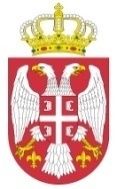 Република СрбијаАутономна Покрајина ВојводинаГрад  СомборГРАДСКА  УПРАВАБрој: 6-2/2021-81/IIДана: 5.4.2021. годинеС  о  м  б  о  рТрг цара Уроша 1НОВЕ МЕРЕ  ВЛАДЕ РЕПУБЛИКЕ СРБИЈЕ У БОРБИ ПРОТИВ ЗАРАЗНЕ БОЛЕСТИ COVID-19 НА СНАЗИ ОД 5.4.2021. ГОДИНЕНа предлог Кризног штаба за сузбијање заразне болести Covid-19, министар здравља донео је нову Наредбу  о радном времену и просторним ограничењима за време неповољне епидемиолошке ситуације током трајања заразне болести COVID-19. Наведеном наредбом дефинисане су мере које ће важити од 5. априла 2021.године од 06.00 часова па све док налаже епидемилошка ситуацијa.У периоду од 5.априла 2021.године од 06.00 часова неће радити објекти:1. у области пружања услуга у затвореним или отвореним трговинским центрима и сличним објектима у којима се обавља делатност у области трговине на мало (тржни центри и сл.)2. угоститељски објекти који обухватају продају хране и пића (ресторани, кафићи, барови, клубови, сплавови, и сл.), oсим оних угоститељских објеката који имају отворени део објекта (башту) за који имају дозволу за заузеће издату од стране надлежног органа јединице локалне самоуправе, тако што се могу пружати угоститељске услуге само на отвореном делу објекта, с тим да:корисници услуга морају носити заштитне маске све време боравка у објекту (у моментима када не конзумирају храну или пиће),запослени морају носити заштине маске, нарочито приликом припреме хране и пића и услуживања,између столова мора бити размак од најмање два метра, тако што се тај размак рачуна између особа које седе за различитим столовима,за столом не може седети више од пет особа, уколико не постоје столови и столице за седење на отвореном делу, растојање између свих присутних лица на отвореном делу мора бити такво да на сваких 9 метара квадратних може боравити само једно лице,отворени део објекта мора бити физички одељен од јавне површине у смислу да се мора поставити физичка препрека (баријера) између тог дела и јавне површине тако да између корисника услуга и лица на јавној површини буде размак од минимум 3 метра,не може се изводити музичко-сценски програм уживо (тзв. жива музика)шалтерска продаја хране и пића је дозвољена, с тим да су угоститељски објекти који продају храну и пиће без уласка корисника у објекат дужни да обезбеде да се испред објеката не окупља више од три корисника, као и да лица која су испред објекта носе маске и држе растојање од најмање два метра.радно време је сваког дана од 06.00 до 22.00 часова.У радном времену сваког дана од 06.00 до 22.00 часа могу радити: радње и продајна места на којима се врши продаја прехрамбених производа, продавнице хране за животиње, затворене и отворене пијаце;објекти у области трговине на мало (трговинске и друге радње и продајна места);објекти, радње и сервиси и сл. у којима се врше стручне, научне, иновационе и техничке делатности, финансијске делатности и делатност осигурања, промет некретнина, информисање и комуникација, административне и помоћне услужне делатности, занатске и друге услужне делатности; фитнес центри, теретане, вежбаонице, спа центри, базени и други објекти намењени за спорт и рекреацију, кладионице, играонице и слично;радње, продајна места и места у којима се продаје роба на мало или пружају услуге, а који продају или пружање услуга обављају у трговинским центрима и за које управљач може да обезбеди посебне коридоре за приступ или у које се улази са спољне стране или непосредно са јавне површине;позоришта, биоскопи, музеји, галерије;Без ограничења радног времена могу радити:апотеке (укључујући ветеринарске и пољопривредне апотеке); бензинске пумпе у обављању делатности продаје горива;трговински, угоститељски и други објекати који врше доставу хране;ординације и лабораторије у којима се пружају медицинске и стоматолошке услуге и ветеринарске ординације и лабораторије и сл.У свим објектима којима је дозвољен рад правно лице или предузетник мора обезбедити да растојање између свих присутних лица буде такво да на сваких 9 метара квадратних може боравити само једно лице, осим за теретане/фитнес центре/спа где на сваких 16 метара квадратних може боравити само једно лице.Апелује се на  грађане да се стриктно придржавају  прописаних мера и да штите своје здравље и здравље своје породице.Надлежни органи, инспекцијске службе и комунална милиција вршиће строгу контролу поштовања прописаних мера.Вакцинација против заразне болести Covid-19 одвијаће се без прекида по унапред утврђеном плану.У циљу што ефикасније борбе против заразне болести COVID-19, грађани Сомбора позивају се да се пријаве за вакцинацију путем портала електронске управе, а уколико им је потребна помоћ у пријави на портал еУправе, могу се обратити Кол центру за масовну имунизацију града Сомбора на телефон 064/0698247 у периоду од 08 до 15 часова сваког радног дана.